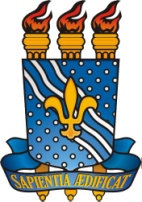 UNIVERSIDADE FEDERAL DA PARAÍBACENTRO DE TECNOLOGIA E DESENVOLVIMENTO REGIONALDEPARTAMENTO DE GASTRONOMIABACHARELADO EM GASTRONOMIANOME DO ALUNORelatório para aproveitamento de Estágio Supervisionado __ (Número do Estágio)Prof. Orientador(a):______________________João PessoaANOINTRODUÇÃO: caracterize o local de estágio apresentando uma descrição panorâmica da unidade concedente do estágio, citando suas expectativas iniciais e atividades planejadas. Coloque período de realização do mesmoDESENVOLVIMENTO: descreva as atividades realizadas no estágio que são pertinentes a ementa do estágio que você pleiteia aproveitar, analisando-as e ressaltando os pormenores mais importantes, destacando as dificuldades e as formas pelas quais as superou. Descreva intervenções realizadas para melhoria do local de estágio, bem como os aspectos positivos e negativos da orientação realizada no estágio, por meio do supervisor e do professor orientador de estágio.CONCLUSÃO: considerando suas experiências descritas na questão 1 (introdução) e 2 (desenvolvimento) deste relatório, avalie as contribuições do estágio para sua formação acadêmica e sua futura atuação profissional.___________________________________Assinatura do Aluno(a)_____________________________________Assinatura do Orientador(a)